Fall Festival & Craft FairJoin us for the first annual Ponderosa Theater Fall Festival andthe 5th annual Ponderosa Arts and Craft Fair!Bring your family and friends to enjoy a fun day filled with carnival games, pumpkin patch, bounce house, face painting, balloon animals, cake walk, hot air balloon with photo ops, wagon rides,  pie throwing, concessions, food trucks, carnival type food, and so much more! Also visit the Craft Fair and support local artisans in your community.All proceeds from the Fall Festival and Craft Fair will support Ponderosa High School Theater and Music students and programs!Where:	Ponderosa High School	             	7007 Bayou Gulch Rd.                    	Parker, CO.  80134When:	Saturday, October 21, 2017Time:	Fall Festival 10:00am - 3:00pm                   		Craft Fair 9:00am – 4:00pmTickets $1.00 each or 25 tickets for $20.00Most activities 2-5 ticketsFood Trucks cash/credit only                                Sweet ride Bakeshop                                              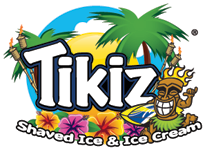 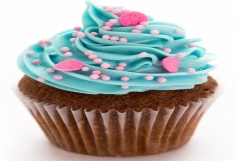 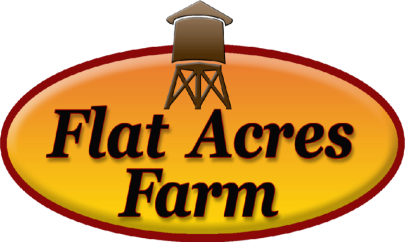 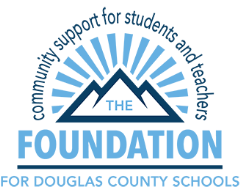 